附件2云梦实验中学（子文校区）位置地图具体地址：云梦县刘畈路1号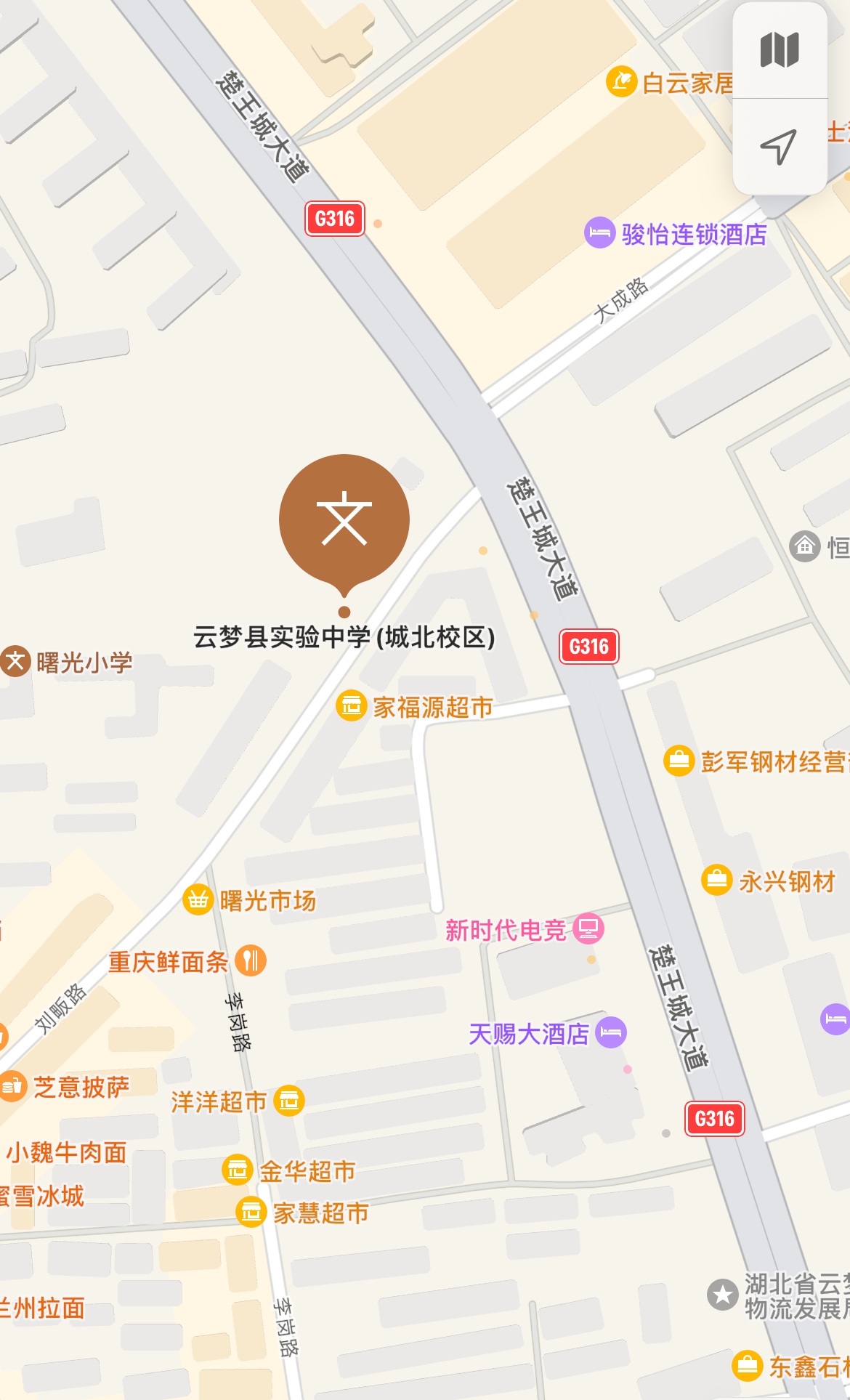 